臺北市藝術領域學科平臺108學年度音樂科加深加廣課程研習實施計畫ㄧ、主辦單位：臺北市藝術領域學科平臺。二、研習時間：108年11月05日(二)8：40-12：30。三、出席人員：以臺北市公私立高中教師為優先，人數以30人為上限，如有多餘名額則開放外縣市參加。出席人員請至全國教師在職研習網報名(課程代碼：2709593)，報名截止日期為108年10月25日(五)24時前。四、主持人：臺北市立大同高中莊智鈞校長。五、研習課程表及地點：六、本研習為實作課程，參加研習教師請配合以下事項：1.學員需自備iphone、ipad其中一項3C產品，若無法準備可觀看其他學員操作。2.因本課程為實作課程，請學員事先充好電源或自備行動電源。※臺北市立大同高中交通方式及位置圖(校址：臺北市中山區長春路167號)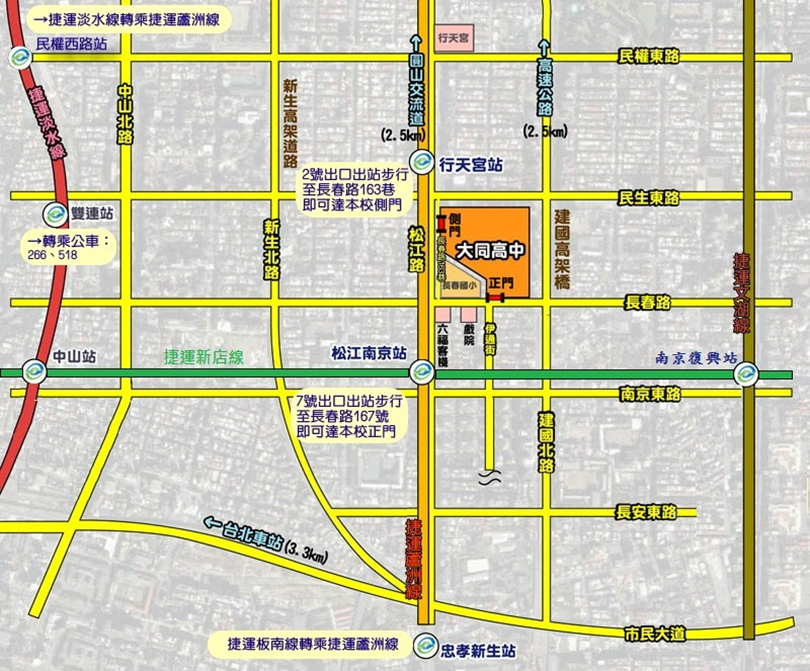 (※研習教師請由學校正門進入；因停車位有限，請搭乘大眾運輸工具前來)壹、到達學校附近之主要公車路線：1.長春松江路口站：5、26、41、49、72、109、203、214、214直、222、226、279、280、280直、290、505、527、642、643、676、680、15502.捷運松江南京站：5、12、41、46、49、72、109、203、214、214直、222、226、棕9、248、254、266、266區、279、280、280直、282、282副、288、288區、290、292、292副、25、306、306區、307、505、527、604、605快、622、642、643、652、668、675、676、711、紅3.長春國小站：12、298、298區、638、1501、1505、紅574.救國團站：226、290、518、612、612區、638、643、5201、5202、5203貳、搭乘捷運到達本校方式：搭乘捷運中和新蘆線或松山新店線至「松江南京站」下車，由7號出口出站，步行約3分鐘，即可到達本校正門。日期地點課程時間課程內容講師/負責人員108/11/5(二)臺北市立大同高中/5樓社群教室08:40-08:50報到臺北市藝術領域學科平臺108/11/5(二)臺北市立大同高中/5樓社群教室08:50-09:00開幕式臺北市立大同高級中學/莊智鈞校長108/11/5(二)臺北市立大同高中/5樓社群教室09:00-12:00研習名稱：如何運用GarageBand於音樂教學新竹縣立湖口高級中學/張瑜芳老師（音樂學科中心種子教師）108/11/5(二)臺北市立大同高中/5樓社群教室12:00-12:30討論與省思臺北市藝術領域學科平臺